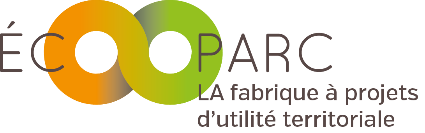 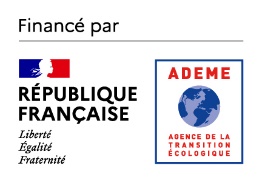 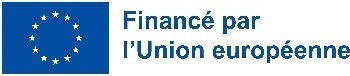 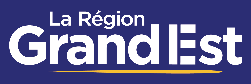 FICHE DE CANDIDATURE : vers un futur frugal et coopératif2ème vague Dossier de candidature à envoyer avant le 24 janvier 2024par mail à : contact@ecooparc.fr -     Informations : 06 389 22 789 ou 07 88 50 10 88Nom de l’initiative :      VOTRE COLLECTIF (les porteurs de l’initiative) :Y a-t-il des demandeurs d’emploi et/ou des personnes en reconversion professionnelle dans votre collectif ? (ceci n’est pas un critère d’éligibilité) oui				 nonSi oui, combien ?      PRESENTATION DE VOTRE INITIATIVE :Quel lieu /territoire est concerné par votre initiative ?Quel est le constat ou l’élément déclencheur qui vous a mené à imaginer ce projet (chiffres, études, expériences de vies, etc…) ?A quel besoin (social, environnemental et/ou territorial) répond votre projet ?  Le projet ou l’idée qui est à développer : (décrire en 10 à 20 lignes votre initiative)Décrivez ou faites un dessin/schéma pour présenter les principales activités que vous envisagez de mettre en œuvre (votre projet idéal) (joindre une photo ou un doc avec votre schéma le cas échéant)Précisez ce que cette (future) structure envisage de vendre (prestations, produits, services, etc…) ?Précisez la clientèle visée et/ou les bénéficiaires ciblés Impacts attendus du projet par rapport aux critères : en lien avec les scénarios 1 OU 2 décrits par l’ADEME ? (quel impact aura votre projet sur le territoire, quel impact social ou environnemental, emploi etc…)Pour répondre à cette question, veuillez vous référer aux fiches « scénarios » de l’ADEMEGénération frugale : https://www.ademe.fr/les-futurs-en-transition/les-scenarios/#generation-frugaleCoopérations territoriales : https://www.ademe.fr/les-futurs-en-transition/les-scenarios/#cooperations-territorialesQuelles seraient les grandes lignes du modèle économique du projet ? Quels types de dépenses envisageriez-vous (salaires, investissements, achat matériels, gestion courante…) ? Quelles seraient les ressources financières du projet ?Gestion et gouvernance :	. Quel mode de gestion imaginez-vous pour la conduite financière de votre activité ? (Par exemple : le projet prévoit-il une gestion désintéressée - réaffectation des excédents dans l’activité ?...)	. Le projet prévoit-il une gouvernance collective ? Sous quelle forme ?Etat d’avancement du projetDepuis quand travaillez-vous sur le projet ?   Quelques mois   + de 6 mois     + d’un an A quel stade d’avancement êtes-vous sur ce projet ? (au stade de l’idée, conception du projet en cours, autre…)Avez-vous déjà été accompagné dans votre projet ou êtes-vous en cours d’accompagnement ? Si oui, par qui ?Avez-vous déjà établi des partenariats autour de votre projet (si oui, avec qui et quelle est la nature du partenariat) :Avez-vous déjà expérimenté des actions en lien avec votre projet ? Si oui, racontez-nous !Vos attentes vis-à-vis de l’incubateur et de l’accompagnement proposé ? (Le plus précisément possible) :Précisez vos attentes en termes d'accompagnement, avec une note de 0 à 3, où 0 = pas d’attente particulière et 3 = forte attenteEt vous-même, que pouvez-vous apporter à la communauté des porteurs de projet de l’incubateur ?5. ANNEXES (facultatif)Vous pouvez joindre tout document supplémentaire contribuant à la compréhension de votre projet (document de présentation du projet, lettre d'engagement des partenaires, ...).Fait à :                               Le :                                                      Signature d’un des demandeursNoms prénomsSi vous participez au nom d’une structure, laquelle ? Eventuellement : fonction dans le collectifQuel temps hebdomadaire pensez-vous pouvoir consacrer au projet ?MailTéléphoneVos attentesIntensité de vos attentes Appui à l’Intégration des principes de l’Economie Sociale et Solidaire (ESS) et de l’innovation sociale dans votre projetAppui à la définition de la vision et de l’ambition du projetAppui à la constitution et au fonctionnement de l’équipe projetAppui à la connaissance du territoire, ses acteurs, ses enjeuxAppui à l’identification et à la mobilisation des partenaires clésAppui au ciblage des bénéficiaires et clientsAppui à la modélisation économique de l’activitéAppui à la projection financière et au financement de l’activitéAppui à la structuration juridique et la gouvernance de l’activitéAppui à la définition et à la valorisation de l’impact social du projetAutres attentes ?